АДМИНИСТРАЦИЯ МУНИЦИПАЛЬНОГО РАЙОНА «ЧИТИНСКИЙ РАЙОН»ПОСТАНОВЛЕНИЕ11 мая 2020 года 											№53-НПАОб утверждении административного регламента исполнения муниципальной функции по осуществлению муниципального контроля в области торговой деятельности на территории муниципального район «Читинский район»В соответствии с Федеральным законом от 26 декабря 2008 года № 294-ФЗ «О защите прав юридических лиц и индивидуальных предпринимателей при осуществлении государственного контроля (надзора) и муниципального контроля», Федеральным законом от 28 декабря 2009 года № 381-ФЗ «Об основах государственного регулирования торговой деятельности в Российской Федерации» администрация муниципального района «Читинский район» постановляет:1. Утвердить административный регламент исполнения муниципальной функции по осуществлению муниципального контроля в области торговой деятельности на территории муниципального район «Читинский район», утвержденный постановлением администрации муниципального района «Читинский район» от 01 апреля 2015 года № 818, в новой редакции (прилагается).2. Считать утратившим силу постановление администрации муниципального района «Читинский район» от 05 июня 2019 года № 1-НПА. 3. Настоящее постановление опубликовать на официальном сайте муниципального района «Читинский район» в информационно-телекоммуникационной сети «Интернет».Глава муниципального района «Читинский район»				Ф.А.КургузкинУТВЕРЖДЕН постановлением администрации муниципального района «Читинский район» от 11 мая 2020 года №53-НПА Административный регламент исполнения муниципальной функции по осуществлению муниципального контроля в области торговой деятельности на территории муниципального район «Читинский район»I.Общие положения1.1. Административный регламент осуществления муниципального контроля в области торговой деятельности на территории муниципального района «Читинский район» (далее – административный регламент) разработан в целях повышения эффективности и качества исполнения муниципальной функции, определяет требования к порядку проведения проверок при осуществлении муниципального контроля в области торговой деятельности, определяет сроки и последовательность действий (административных процедур) при проведении проверок, а также порядок обжалования действий (бездействий) и решений должностных лиц, принимаемых в ходе проведения проверок при осуществлении полномочий по муниципальному контролю.1.2. Наименование муниципальной функции: «Осуществление муниципального контроля в области торговой деятельности на территории муниципального района «Читинский район» (далее – муниципальный контроль). 1.3.Муниципальный контроль осуществляется в форме:плановых и внеплановых документарных и выездных проверок;мероприятий, направленных на профилактику нарушений обязательных требований в соответствии со статьей 8.2 Федерального закона от 26.12.2008 года № 294-ФЗ «О защите прав юридических лиц и индивидуальных предпринимателей при осуществлении государственного контроля (надзора) и муниципального контроля». Порядок организации и проведения указанных мероприятий определяется административным регламентом.мероприятий по контролю без взаимодействия с юридическими лицами, индивидуальными предпринимателями в соответствии со статьей 8.3 Федерального закона от 26.12.2008 года № 294-ФЗ «О защите прав юридических лиц и индивидуальных предпринимателей при осуществлении государственного контроля (надзора) и муниципального контроля». Порядок организации и проведения указанных мероприятий определяется административным регламентом.1.4. Органом местного самоуправления, осуществляющим муниципальный контроль в области торговой деятельности является администрация муниципального района «Читинский район».1.4.1. Уполномоченным органом администрации муниципального района «Читинский район» по осуществлению муниципального контроля является отдел экономики и развития предпринимательства Управления экономики и имущества администрации муниципального района «Читинский район» (далее - Отдел).1.4.2. Отдел взаимодействует в установленном порядке с органами государственной власти, правоохранительными органами, предприятиями, учреждениями и организациями.1.5. Перечень нормативных правовых актов, регулирующих проведение муниципального контроля:Кодекс Российской Федерации об административных правонарушениях (первоначальный текст опубликован в издании «Российская газета» от 31 декабря 2001 г. № 256); Федеральный закон от 26 декабря 2008 года № 294-ФЗ «О защите прав юридических лиц и индивидуальных предпринимателей при осуществлении государственного контроля (надзора) и муниципального контроля» (первоначальный текст документа опубликован в изданиях «Российская газета», № 266, 30.12.2008 г., «Собрание законодательства РФ», 29.12.2008 г., № 52 (часть 1), статья 6249, «Парламентская газета», № 90, 31.12.2008 г.);Федеральный закон от 28 декабря 2009 года № 381-ФЗ «Об основах государственного регулирования торговой деятельности в Российской Федерации» (первоначальный текст документа опубликован в изданиях «Российская газета», № 253, 30.12.2009 г., «Собрание законодательства РФ», 04.01.2010 г., № 1, статья 2);постановление Правительства Российской Федерации от 30 июня 2010 года № 489 «Об утверждении Правил подготовки органами государственного контроля (надзора) и органами муниципального контроля ежегодных планов проведения плановых проверок юридических лиц и индивидуальных предпринимателей» (первоначальный текст документа опубликован в издании «Собрание законодательства РФ», 12.07.2010 г., № 28, статья 3706);постановление Правительства Российской Федерации от 10 февраля 2017 года № 166 «Об утверждении Правил составления и направления предостережения о недопустимости нарушения обязательных требований, подачи юридическим лицом, индивидуальным предпринимателем возражений на такое предостережение и их рассмотрения, уведомления об исполнении такого предостережения» (первоначальный текст документа был опубликован в изданиях официальный интернет-портал правовой информации http://www.pravo.gov.ru, 14.02.2017 г., «Собрание законодательства РФ», 20.02.2017 г., № 8, статья 1239);приказ Генерального прокурора Российской Федерации от 27 марта 2009 года № 93 «О реализации Федерального закона от 26 декабря 2008 года № 294-ФЗ «О защите прав юридических лиц и индивидуальных предпринимателей при осуществлении государственного контроля (надзора) и муниципального контроля» (первоначальный текст документа опубликован в издании «Законность», № 5, 2009 г.);приказ Министерства экономического развития Российской Федерации от 30 апреля 2009 года № 141 «О реализации положений Федерального закона «О защите прав юридических лиц и индивидуальных предпринимателей при осуществлении государственного контроля (надзора) и муниципального контроля» (первоначальный текст документа был опубликован в издании «Российская газета», № 85, 14.05.2009 г.);постановление Правительства Российской Федерации от 29 сентября 2010 года № 772 «Об утверждении Правил включения нестационарных торговых объектов, расположенных на земельных участках, в зданиях, строениях и сооружениях, находящихся в государственной собственности, в схему размещения нестационарных торговых объектов»;приказ Министерства экономического развития Забайкальского края от 22 сентября 2010 года № 115-од «Об установлении порядка разработки и утверждения органами местного самоуправления схем размещения нестационарных торговых объектов»;постановление администрации муниципального района «Читинский район» № 2035 от 21 августа 2019 года «Об утверждении схемы размещения нестационарных торговых объектов на территории муниципального района «Читинский район» (первоначальный текст документа был опубликован на официальном интернет-портале администрации муниципального района «Читинский район», текст с изменениями опубликован на официальном интернет-портале администрации муниципального района «Читинский район» от 26 августа 2019 года № 14-НПА);постановление администрации муниципального района «Читинский район» от 26 марта 2012 года № 804 «Выдача разрешений на право организации розничного рынка» (первоначальный текст документа был опубликован на официальном интернет-портале администрации муниципального района «Читинский район», текст с изменениями опубликован на официальном интернет-портале администрации муниципального района «Читинский район» от 06 мая 2019 года № 1073).1.6. Предметом муниципального контроля в области торговой деятельности на территории муниципального района «Читинский район» является соблюдение требований законодательства в области торговой деятельности. 1.7. Отдел организует и проводит мероприятия, направленные на профилактику нарушений обязательных требований.1.7.1. Отдел организует и проводит мероприятия по контролю без взаимодействия с юридическими лицами, индивидуальными предпринимателями в порядке, предусмотренном статьей 8.3 Федерального закона от 26 декабря 2008 года № 294-ФЗ «О защите прав юридических лиц и индивидуальных предпринимателей при осуществлении государственного контроля (надзора) и муниципального контроля» (далее - Федерального закона № 294-ФЗ).1.8. Должностными лицами, осуществляющими мероприятия по муниципальному контролю, являются специалисты Отдела).Конкретные должностные лица Отдела, которые осуществляют муниципальный контроль, определяются распоряжением администрации муниципального района «Читинский район» о проведении проверки (далее – распоряжение о проведении проверки) (Приложение 2).1.8. Права и обязанности должностных лиц Отдела при осуществлении муниципального контроля.1.8.1. При осуществлении муниципального контроля должностные лица Отдела имеют право: проверять соблюдение юридическими лицами и индивидуальными предпринимателями обязательных требований и получать необходимые документы, связанные с целями, задачами и предметом проверки (Приложение 4);беспрепятственно по предъявлении служебного удостоверения и копии распоряжения администрации муниципального района «Читинский район» о назначении проверки (далее - распоряжение) посещать организации и индивидуальных предпринимателей и проводить обследования, а также проводить необходимые исследования, испытания, экспертизы, расследования и иные мероприятия по муниципальному контролю;в ходе проведения проверки запрашивать и получать на основании мотивированных письменных запросов от юридических лиц, индивидуальных предпринимателей необходимую информацию и документы;обжаловать действия (бездействие) лиц, повлекшие за собой нарушения прав, а также препятствующие исполнению должностных обязанностей;производить осмотр объектов торговли, на которых осуществляют деятельность юридические лица и индивидуальные предприниматели, при предъявлении служебного удостоверения;привлекать экспертов, экспертные организации к проведению мероприятий по муниципальному контролю для оценки соответствия осуществляемых юридическими лицами, индивидуальными предпринимателями деятельности или действий (бездействия), производимых и реализуемых ими товаров (выполняемых работ, предоставляемых услуг), обязательным требованиям и требованиям, установленным муниципальными правовыми актами, и анализа соблюдения указанных требований по проведению мониторинга эффективности муниципального контроля в соответствующих сферах деятельности, учета результатов проводимых проверок и необходимой отчетности о них;осуществлять фото- и видеосъёмку во время проведения проверок;обращаться в Отдел министерства внутренних по Читинскому району за содействием в предотвращении или пресечении действий, препятствующих осуществлению муниципального контроля.1.8.2. Должностные лица Отдела при исполнении муниципального контроля обязаны:своевременно и в полной мере исполнять в соответствии с законодательством Российской Федерации полномочия по предупреждению, выявлению и пресечению нарушений требований, установленных муниципальными правовыми актами;соблюдать законодательство Российской Федерации, права и законные интересы юридических лиц и индивидуальных предпринимателей, проверка которых проводится;проводить проверку на основании распоряжения о проведении проверки;проводить проверку только во время исполнения служебных обязанностей, выездную проверку только при предъявлении служебных удостоверений, копии распоряжения о проведении проверки, в случае, предусмотренном частью 5 статьи 10 Федерального закона № 294-ФЗ, копии документа о согласовании проведения проверки;не препятствовать руководителю, иному должностному лицу или уполномоченному представителю юридического лица, индивидуальному предпринимателю, его уполномоченному представителю присутствовать при проведении проверки и давать разъяснения по вопросам, относящимся к предмету проверки;предоставлять руководителю, иному должностному лицу или уполномоченному представителю юридического лица, индивидуальному предпринимателю, его уполномоченному представителю, присутствующим при проведении проверки, информацию и документы, относящиеся к предмету проверки;знакомить руководителя, иное должностное лицо или уполномоченного представителя юридического лица, индивидуального предпринимателя, его уполномоченного представителя с результатами проверки;учитывать при определении мер, принимаемых по фактам выявленных нарушений, соответствие указанных мер тяжести нарушений, их потенциальной опасности для жизни, здоровья людей, для животных, растений, окружающей среды, объектов культурного наследия (памятников истории и культуры) народов Российской Федерации, музейных предметов и музейных коллекций, включенных в состав Музейного фонда Российской Федерации, особо ценных, в том числе уникальных, документов Архивного фонда Российской Федерации, документов, имеющих особое историческое, научное, культурное значение, входящих в состав национального библиотечного фонда, безопасности государства, для возникновения чрезвычайных ситуаций природного и техногенного характера, а также не допускать необоснованное ограничение прав и законных интересов граждан, в том числе индивидуальных предпринимателей, юридических лиц;доказывать обоснованность своих действий при их обжаловании юридическими лицами или индивидуальными предпринимателями в порядке, установленном законодательством Российской Федерации;соблюдать сроки проведения проверки, установленные настоящим административным регламентом;перед началом проведения выездной проверки по просьбе руководителя, иного должностного лица или уполномоченного представителя юридического лица, индивидуального предпринимателя, его уполномоченного представителя ознакомить их с положениями административного регламента, в соответствии с которым проводится проверка;осуществлять запись о проведённой проверке в журнале учёта проверок по типовой форме, приведенной в Приложение 6, установленной Приказом Министерства экономического развития Российской Федерации от 30 апреля 2009 года № 141 «О реализации положений Федерального закона «О защите прав юридических лиц и индивидуальных предпринимателей при осуществлении государственного контроля (надзора) и муниципального контроля» (далее - Федерального закона № 141-ФЗ).При проведении проверок должностные лица Отдела должны соблюдать ограничения, установленные статьей 15 Федерального закона № 294-ФЗ.1.9. Права и обязанности юридических лиц, индивидуальных предпринимателей, в отношении которых осуществляются мероприятия муниципального контроля. 1.9.1. Руководитель, иное должностное лицо или уполномоченный представитель юридического лица, индивидуальный предприниматель, его уполномоченный представитель при проведении проверки имеют право:непосредственно присутствовать при проведении проверки, давать объяснения по вопросам, относящимся к предмету проверки;получать от должностных лиц Отдела информацию, которая относится к предмету проверки и предоставление которой предусмотрено законодательством Российской Федерации; знакомиться с результатами проверки и указывать в акте проверки о своем ознакомлении с результатами проверки, согласии или несогласии с ними, а также с отдельными действиями должностных лиц Отдела;обжаловать действия (бездействие) должностных лиц Отдела, повлекшие за собой нарушение прав юридического лица, индивидуального предпринимателя при проведении проверки, в административном и (или) судебном порядке в соответствии с законодательством Российской Федерации;привлекать Уполномоченного при Президенте Российской Федерации по защите прав предпринимателей либо уполномоченного по защите прав предпринимателей в субъекте Российской Федерации к участию в проверке.1.9.2. Юридические лица, индивидуальные предприниматели обязаны:обеспечить присутствие руководителей, иных должностных лиц или уполномоченных представителей юридического лица, индивидуального предпринимателя;давать разъяснения по вопросам, относящимся к предмету проверки;обеспечить беспрепятственный проход и проезд должностного лица Отдела, осуществляющего проверку к месту проведения проверки; представить должностному лицу Отдела, осуществляющему муниципальный контроль, возможность ознакомиться с документами, связанными с осуществлением муниципального контроля, в случае, если выездной проверки не предшествовало проведение документарной проверки;в установленные сроки устранить выявленные при осуществлении муниципального контроля нарушения требований, установленных муниципальными правовыми актами муниципального района «Читинский район».1.9.3. Юридические лица, индивидуальные предприниматели вправе вести журнал учёта проверок юридического лица, индивидуального предпринимателя проводимых органами муниципального контроля по форме, установленной Федеральным законом № 141-ФЗ.1.10. Результатом осуществления муниципального контроля являются:1.10.1. Выявление и принятие мер по устранению нарушений требований, установленных муниципальными правовыми актами или установление факта отсутствия нарушений.1.10.2. Составление акта проверки (Приложение 5).1.10.3. В случае выявленных нарушений должностные лица, проводившие проверку:выдают предписания субъекту проверки об устранении выявленных нарушений с указанием сроков их устранения (Приложение 7);осуществляют подготовку и направляют материалы проверки в соответствующие контрольно-надзорные органы в случае выявления нарушений субъектом проверки обязательных требований нормативных правовых актов Российской Федерации, контроль за соблюдением которых не входит в компетенцию Отдела.II. Требования к порядку исполнения муниципального контроля2.1. Порядок информирования о проведении муниципального контроля:2.1.1. Адрес (местонахождение) и график (режим) работы Отдела: местонахождение (почтовый адрес): 672002, Забайкальский край, г. Чита, ул. Ленина, 157.Телефоны: 8(3022) 35-67-61.Адрес электронной почты: e356761@yandex.ru.График (режим) работы:	- понедельник - четверг - с 08.45 до 18.00 часов;	- пятница - с 08.45 до 16.45 часов;	- перерыв - с 13.00 до 14.00 часов;	- выходные дни: суббота, воскресенье.2.1.2. Информирование о правилах исполнения муниципальной функции осуществляется в виде индивидуального и публичного информирования в форме:устного информирования;публичного информирования;письменного информирования.Индивидуальное устное информирование осуществляется при обращении заинтересованных лиц за информацией лично или по телефону.Индивидуальное устное информирование каждого заинтересованного лица осуществляется не более 10 минут.Индивидуальное информирование в письменной форме осуществляется посредством направления письменного ответа на обращение, посредством почтового отправления, а также по электронной почте.Публичное информирование включает в себя размещение информации об исполнении муниципальной функции на информационных стендах в здании администрации муниципального района «Читинский район» и на официальном сайте муниципального района «Читинский район» - читинск.забайкальскийкрай.рф в информационно-телекоммуникационной сети «Интернет» (далее – сеть «Интернет»).2.2. Утвержденный ежегодный план проведения плановых ежегодных проверок (далее - ежегодный план проверок) доводится до сведения заинтересованных лиц посредством его размещения на официальном интернет-портале администрации муниципального района «Читинский район».2.3. Срок исполнения муниципальной функции (с даты начала проверки до даты составления акта проверки) не может превышать 30 (тридцать) календарных дней.III Состав, последовательность и сроки выполнения административных процедур (действий), требования к порядку их выполнения, в том числе особенности выполнения административных процедур (действий) в электронной формеОсуществление муниципального контроля в области торговой деятельности включает в себя следующие административные процедуры:- организация и проведение мероприятий, направленных на профилактику нарушений обязательных требований в области торговой деятельности;- планирование проведения проверок юридических лиц и индивидуальных предпринимателей;-подготовка проведения проверки юридического лица или индивидуального предпринимателя;-проведение проверки юридического лица или индивидуального предпринимателя;-оформление результатов проверки юридического лица или индивидуального предпринимателя;- направление результатов проверок юридических лиц и индивидуальных предпринимателей в органы, уполномоченные принимать меры по привлечению виновных лиц к административной ответственности.	Блок-схема осуществления муниципального контроля в области торговой деятельности приведена в приложении № 1 к настоящему административному регламенту.Подраздел 1. Порядок организации и проведения мероприятий, направленных на профилактику нарушений обязательных требований в области торговой деятельности1.1. В целях профилактики нарушений обязательных требований органы муниципального контроля:1) обеспечивают размещение на официальных сайтах в сети «Интернет» перечней нормативных правовых актов или их отдельных частей, содержащих обязательные требования, оценка соблюдения которых является предметом муниципального контроля, а также текстов соответствующих нормативных правовых актов;2) обеспечивают регулярное (не реже одного раза в год) обобщение практики осуществления в соответствующей сфере деятельности муниципального контроля и размещение на официальных сайтах в сети «Интернет» соответствующих обобщений, в том числе с указанием наиболее часто встречающихся случаев нарушений обязательных требований с рекомендациями в отношении мер, которые должны приниматься юридическими лицами, индивидуальными предпринимателями в целях недопущения таких нарушений; 3) выдают предостережения о недопустимости нарушения обязательных требований в соответствии с частями 5 - 7 статьи 8.2. Федерального закона от 26.12.2008 года №294-ФЗ, если иной порядок не установлен федеральным законом.1.2. При условии, что иное не установлено федеральным законом, при наличии у органа муниципального контроля сведений о готовящихся нарушениях или о признаках нарушений обязательных требований, содержащихся в поступивших обращениях и заявлениях (за исключением обращений и заявлений, авторство которых не подтверждено), информации от органов государственной власти, органов местного самоуправления, из средств массовой информации в случаях, если отсутствуют подтвержденные данные о том, что нарушение обязательных требований, требований, установленных муниципальными правовыми актами, причинило вред жизни, здоровью граждан, вред животным, растениям, окружающей среде, объектам культурного наследия (памятникам истории и культуры) народов Российской Федерации, безопасности государства, а также привело к возникновению чрезвычайных ситуаций природного и техногенного характера либо создало непосредственную угрозу указанных последствий, и если юридическое лицо, индивидуальный предприниматель ранее не привлекались к ответственности за нарушение соответствующих требований, орган муниципального контроля объявляют юридическому лицу, индивидуальному предпринимателю предостережение о недопустимости нарушения обязательных требований и предлагают юридическому лицу, индивидуальному предпринимателю принять меры по обеспечению соблюдения обязательных требований, а также  требований, установленных муниципальными правовыми актами, и уведомить об этом в установленный в таком предостережении срок орган муниципального контроля.1.3. Предостережение о недопустимости нарушения обязательных требований должно содержать указания на соответствующие обязательные требования, требования, установленные муниципальными правовыми актами, нормативный правовой акт, их предусматривающий, а также информацию о том, какие конкретно действия (бездействие) юридического лица, индивидуального предпринимателя могут привести или приводят к нарушению этих требований.1.4. Порядок составления и направления предостережения о недопустимости нарушения обязательных требований, подачи юридическим лицом, индивидуальным предпринимателем возражений на такое предостережение и их рассмотрения, порядок уведомления об исполнении такого предостережения определяются Правительством Российской Федерации.Подраздел 2. Порядок проведения плановой проверки2.1. Предметом плановой проверки является соблюдение юридическим лицом, индивидуальным предпринимателем в процессе осуществления деятельности совокупности предъявляемых обязательных требований и требований, установленных муниципальными правовыми актами, а также соответствие сведений, содержащихся в уведомлении о начале осуществления отдельных видов предпринимательской деятельности, обязательным требованиям.2.2. Плановые проверки проводятся не чаще чем один раз в три года, если иное не предусмотрено действующим законодательством.2.3. Плановые проверки проводятся на основании разрабатываемых и утверждаемых органами муниципального контроля в соответствии с их полномочиями ежегодных планов.2.4. В ежегодных планах проведения плановых проверок юридических лиц и индивидуальных предпринимателей указываются следующие сведения:1) наименования юридических лиц фамилии, имена, отчества индивидуальных предпринимателей, деятельность которых подлежит плановым проверкам, места нахождения юридических лиц или места фактического осуществления деятельности индивидуальными предпринимателями;2) цель и основание проведения каждой плановой проверки;3) дата начала и сроки проведения каждой плановой проверки;4) наименование органа государственного контроля (надзора) или органа муниципального контроля, осуществляющего конкретную плановую проверку. При проведении плановой проверки органами государственного контроля (надзора), органами муниципального контроля совместно указываются наименования всех участвующих в такой проверке органов.	2.5. Утвержденный главой администрации района ежегодный план проведения плановых проверок доводится до сведения заинтересованных лиц посредством его размещения на официальном сайте муниципального района «Читинский район» в информационно-телекоммуникационной сети «Интернет».2.6. В срок до 1 сентября года, предшествующего году проведения плановых проверок органы муниципального контроля направляют проекты ежегодных планов проведения плановых проверок в органы прокуратуры.	2.7. Органы муниципального контроля рассматривают предложения органов прокуратуры и по итогам их рассмотрения направляют в органы прокуратуры в срок до 1 ноября года, предшествующего году проведения плановых проверок, утвержденные ежегодные планы проведения плановых проверок.	2.8. Основанием для включения плановой проверки в ежегодный план проведения плановых проверок является истечение трех лет со дня:	1) государственной регистрации юридического лица, индивидуального предпринимателя;	2) окончания проведения последней плановой проверки юридического лица, индивидуального предпринимателя;	2.9. Плановая проверка проводится в форме документарной проверки и (или) выездной проверки в порядке, установленном соответственно подразделами 4 и 5 раздела III настоящего Административного регламента.	2.10. О проведении плановой проверки юридическое лицо, индивидуальный предприниматель уведомляются органом муниципального контроля не позднее чем за три рабочих дня до начала ее проведения посредством направления копии распоряжения администрации муниципального района «Читинский район» о начале проведения плановой проверки заказным почтовым отправлением с уведомлением о вручении и (или) посредством электронного документа, подписанного усиленной квалифицированной электронной подписью и направленного по адресу электронной почты юридического лица, индивидуального предпринимателя, если такой адрес содержится соответственно в едином государственном реестре юридических лиц, едином государственном реестре индивидуальных предпринимателей либо ранее был представлен юридическим лицом, индивидуальным предпринимателем в орган государственного контроля (надзора), орган муниципального контроля, или иным доступным способом( телефонограмма, факсограмма).2.11. При проведении плановых проверок в сфере размещения нестационарных торговых объектов специалисты Отдела применяют проверочный лист (список контрольных вопросов) по форме, установленной в приложении №8 к настоящему Административному регламенту.2.12. При проведении проверки с использованием проверочного листа (списка контрольных вопросов) заполненный по результатам проведения проверки проверочный лист (список контрольных вопросов) прикладывается к акту проверки.Подраздел 3. Порядок проведения внеплановой проверки3.1. Предметом внеплановой проверки является соблюдение юридическим лицом, индивидуальным предпринимателем в процессе осуществления деятельности обязательных требований и требований, установленных муниципальными правовыми актами, федеральными законами, выполнение предписаний органов муниципального контроля, проведение мероприятий по предотвращению причинения вреда жизни, здоровью граждан, вреда животным, растениям, окружающей среде,  по обеспечению безопасности государства, по предупреждению возникновения чрезвычайных ситуаций природного и техногенного характера, по ликвидации последствий причинения такого вреда.3.2. Внеплановые проверки проводятся по основаниям, установленным частью 2 статьи 10 Федерального закона от 26.12.2008 года №294-ФЗ.3.3. Обращения и заявления, не позволяющие установить лицо, обратившееся в орган муниципального контроля, а также обращения и заявления, не содержащие сведений о фактах, указанных в пункте 2 части 2  статьи 10 Федерального закона от 26.12.2008 года №294-ФЗ, не могут служить основанием для проведения внеплановой проверки. В случае если изложенная в обращении или заявлении информация может в соответствии с пунктом 2 части 2  статьи 10 Федерального закона от 26.12.2008 года №294-ФЗ являться основанием для проведения внеплановой проверки, должностное лицо (сотрудники отдела) органа муниципального контроля при наличии у него обоснованных сомнений в авторстве обращения или заявления обязано принять разумные меры к установлению обратившегося лица. Обращения и заявления, направленные заявителем в форме электронных документов, могут служить основанием для проведения внеплановой проверки только при условии, что они были направлены заявителем с использованием средств информационно-коммуникационных технологий, предусматривающих обязательную авторизацию заявителя в единой системе идентификации и аутентификации.3.4. При рассмотрении обращений и заявлений, информации о фактах, указанных в части 2 статьи 10 Федерального закона от 26.12.2008 года №294-ФЗ, должны учитываться результаты рассмотрения ранее поступивших подобных обращений и заявлений, информации, а также результаты ранее проведенных мероприятий по контролю в отношении соответствующих юридических лиц, индивидуальных предпринимателей.3.5. При отсутствии достоверной информации о лице, допустившем нарушение обязательных требований, достаточных данных о нарушении обязательных требований либо о фактах, указанных в части 2 статьи 10 Федерального закона от 26.12.2008 года №294-ФЗ, уполномоченными должностными лицами (сотрудниками отдела) органа муниципального контроля может быть проведена предварительная проверка поступившей информации. В ходе проведения предварительной проверки принимаются меры по запросу дополнительных сведений и материалов (в том числе в устном порядке) у лиц, направивших заявления и обращения, представивших информацию, проводится рассмотрение документов юридического лица, индивидуального предпринимателя, имеющихся в распоряжении органа муниципального контроля. В рамках предварительной проверки у юридического лица, индивидуального предпринимателя могут быть запрошены пояснения в отношении полученной информации, но представление таких пояснений и иных документов не является обязательным.3.6. По решению главы администрации муниципального района «Читинский район» района внеплановая проверка прекращается, если после начала соответствующей проверки выявлена анонимность обращения или заявления, явившаяся поводом для ее организации, либо установлены заведомо недостоверные сведения, содержащиеся в обращении или заявлении.	3.7. Орган муниципального контроля вправе обратиться в суд с иском о взыскании с гражданина, в том числе с юридического лица, индивидуального предпринимателя, расходов, понесенных органом муниципального контроля в связи с рассмотрением поступивших заявлений, обращений указанных лиц, если в заявлениях, обращениях были указаны заведомо ложные сведения.3.8. Внеплановая проверка проводится в форме документарной проверки и (или) выездной проверки в порядке, установленном соответственно статьями 11 и 12 Федерального закона от 26.12.2008 года №294-ФЗ.3.9. Внеплановая выездная проверка юридических лиц, индивидуальных предпринимателей может быть проведена по основаниям, указанным в подпунктах «а» и «б» пункта 2, пункте 2.1 части 2  статьи 10 Федерального закона от 26.12.2008 года №294-ФЗ органами муниципального контроля после согласования с органом прокуратуры по месту осуществления деятельности таких юридических лиц, индивидуальных предпринимателей, по форме, установленной в приложении № 3 к настоящему Административному регламенту.3.10. В день подписания распоряжения главой администрации муниципального района «Читинский район» о проведении внеплановой выездной проверки юридического лица, индивидуального предпринимателя в целях согласования ее проведения орган муниципального контроля представляет либо направляет заказным почтовым отправлением с уведомлением о вручении или в форме электронного документа, подписанного усиленной квалифицированной электронной подписью, в орган прокуратуры по месту осуществления деятельности юридического лица, индивидуального предпринимателя заявление о согласовании проведения внеплановой выездной проверки. К этому заявлению прилагаются копия распоряжения администрации муниципального района «Читинский район» о проведении внеплановой выездной проверки и документы, которые содержат сведения, послужившие основанием ее проведения.3.11. О проведении внеплановой выездной проверки, за исключением внеплановой выездной проверки, основания проведения которой указаны в пункте 2 части 2 статьи 10 Федерального закона от 26.12.2008 года №294-ФЗ, юридическое лицо, индивидуальный предприниматель уведомляются органом муниципального контроля не менее чем за двадцать четыре часа до начала ее проведения любым доступным способом, в том числе посредством электронного документа, подписанного усиленной квалифицированной электронной подписью и направленного по адресу электронной почты юридического лица, индивидуального предпринимателя, если такой адрес содержится соответственно в едином государственном реестре юридических лиц, едином государственном реестре индивидуальных предпринимателей, либо ранее был представлен юридическим лицом, индивидуальным предпринимателем в орган муниципального контроля.	3.12. В случае, если в результате деятельности юридического лица, индивидуального предпринимателя причинен или причиняется вред жизни, здоровью граждан, вред животным, растениям, окружающей среде, объектам культурного наследия (памятникам истории и культуры) народов Российской Федерации, музейным предметам и музейным коллекциям, включенным в состав Музейного фонда Российской Федерации, особо ценным, в том числе уникальным, документам Архивного фонда Российской Федерации, документам, имеющим особое историческое, научное, культурное значение, входящим в состав национального библиотечного фонда, безопасности государства, а также возникли или могут возникнуть чрезвычайные ситуации природного и техногенного характера, предварительное уведомление юридических лиц, индивидуальных предпринимателей о начале проведения внеплановой выездной проверки не требуется.3.13. В случае, если основанием для проведения внеплановой проверки является истечение срока исполнения юридическим лицом, индивидуальным предпринимателем предписания об устранении выявленного нарушения обязательных требований и (или) требований, установленных муниципальными правовыми актами, предметом такой проверки может являться только исполнение  органом муниципального контроля предписания.Подраздел 4. Порядок проведения документарной проверки4.1. Предметом документарной проверки являются сведения, содержащиеся в документах юридического лица, индивидуального предпринимателя, устанавливающих их организационно-правовую форму, права и обязанности, документы, используемые при осуществлении их деятельности и связанные с исполнением ими обязательных требований и требований, установленных муниципальными правовыми актами, исполнением предписаний и постановлений органов муниципального контроля.4.2. Организация документарной проверки (как плановой, так и внеплановой) осуществляется в порядке, установленном статьей 14 Федерального закона от 26.12.2008 года №294-ФЗ, и проводится по месту нахождения органа муниципального контроля.4.3. В процессе проведения документарной проверки сотрудниками отдела в первую очередь рассматриваются документы юридического лица, индивидуального предпринимателя, имеющиеся в распоряжении органа муниципального контроля, акты предыдущих проверок, материалы рассмотрения дел об административных правонарушениях и иные документы о результатах осуществленных в отношении этих юридического лица, индивидуального предпринимателя муниципального контроля.4.4. В случае, если достоверность сведений, содержащихся в документах, имеющихся в распоряжении органа муниципального контроля, вызывает обоснованные сомнения либо эти сведения не позволяют оценить исполнение юридическим лицом, индивидуальным предпринимателем обязательных требований или требований, установленных муниципальными правовыми актами орган муниципального контроля направляет в адрес юридического лица, адрес индивидуального предпринимателя мотивированный запрос с требованием представить иные необходимые для рассмотрения в ходе проведения документарной проверки документы (по форме приложения 4 к настоящему Административному регламенту). К запросу прилагается заверенная печатью копия распоряжения администрации муниципального района «Читинский район» о проведении документарной проверки.4.5. В течение десяти рабочих дней со дня получения мотивированного запроса юридическое лицо, индивидуальный предприниматель обязаны направить в орган муниципального контроля указанные в запросе документы.4.6. Указанные в запросе документы представляются в виде копий, заверенных печатью (при ее наличии) и соответственно подписью индивидуального предпринимателя, его уполномоченного представителя, руководителя, иного должностного лица юридического лица. Юридическое лицо, индивидуальный предприниматель вправе представить указанные в запросе документы в форме электронных документов, подписанных усиленной квалифицированной электронной подписью.4.7. Не допускается требовать нотариального удостоверения копий документов, представляемых в орган муниципального контроля, если иное не предусмотрено законодательством Российской Федерации.4.8. В случае, если в ходе документарной проверки выявлены ошибки и (или) противоречия в представленных юридическим лицом, индивидуальным предпринимателем документах либо несоответствие сведений, содержащихся в этих документах, сведениям, содержащимся в имеющихся у органа муниципального контроля документах и (или) полученным в ходе осуществления  муниципального контроля, информация об этом направляется юридическому лицу, индивидуальному предпринимателю с требованием представить в течение десяти рабочих дней необходимые пояснения в письменной форме.4.9. Юридическое лицо, индивидуальный предприниматель, представляющие в орган муниципального контроля пояснения относительно выявленных ошибок и (или) противоречий в представленных документах либо относительно несоответствия указанных в пункте 4.8 настоящего подраздела, вправе представить дополнительно в орган муниципального контроля документы, подтверждающие достоверность ранее представленных документов.4.10. Сотрудники Отдела, которые проводят документарную проверку, обязаны рассмотреть представленные руководителем или иным должностным лицом юридического лица, индивидуальным предпринимателем, его уполномоченным представителем пояснения и документы, подтверждающие достоверность ранее представленных документов. В случае, если после рассмотрения представленных пояснений и документов либо при отсутствии пояснений орган муниципального контроля установит признаки нарушения обязательных требований или требований, установленных муниципальными правовыми актами, сотрудники Отдела вправе провести выездную проверку. При проведении выездной проверки запрещается требовать от юридического лица, индивидуального предпринимателя представления документов и (или) информации, которые были представлены ими в ходе проведения документарной проверки.4.11. При проведении документарной проверки орган муниципального контроля не вправе требовать у юридического лица, индивидуального предпринимателя сведения и документы, не относящиеся к предмету документарной проверки, а также сведения и документы, которые могут быть получены этим органом от иных органов государственного контроля (надзора), органов муниципального контроля.Подраздел 5. Порядок проведения выездной проверки5.1. Предметом выездной проверки являются содержащиеся в документах юридического лица, индивидуального предпринимателя сведения, а также соответствие их работников, состояние используемых указанными лицами при осуществлении деятельности территорий, зданий, строений, сооружений, помещений, оборудования, подобных объектов, транспортных средств, производимые и реализуемые юридическим лицом, индивидуальным предпринимателем товары (выполняемая работа, предоставляемые услуги) и принимаемые ими меры по исполнению обязательных требований и требований, установленных муниципальными правовыми актами.5.2. Выездная проверка (как плановая, так и внеплановая) проводится по месту нахождения юридического лица, месту осуществления деятельности индивидуального предпринимателя и (или) по месту фактического осуществления их деятельности.5.3. Выездная проверка проводится в случае, если при документарной проверке не представляется возможным:1) удостовериться в полноте и достоверности сведений, содержащихся в уведомлении о начале осуществления отдельных видов предпринимательской деятельности и иных имеющихся в распоряжении органа муниципального контроля документах юридического лица, индивидуального предпринимателя;2) оценить соответствие деятельности юридического лица, индивидуального предпринимателя обязательным требованиям или требованиям, установленным муниципальными правовыми актами, без проведения соответствующего мероприятия по контролю.5.4. Выездная проверка начинается с предъявления служебного удостоверения сотрудника Отдела, обязательного ознакомления руководителя или иного должностного лица юридического лица, индивидуального предпринимателя, его уполномоченного представителя с распоряжением администрации муниципального района «Читинский район» о назначении выездной проверки и с полномочиями проводящих выездную проверку сотрудников Отдела, а также с целями, задачами, основаниями проведения выездной проверки, видами и объемом мероприятий по контролю, составом экспертов, представителями экспертных организаций, привлекаемых к выездной проверке, со сроками и с условиями ее проведения.5.5. Руководитель, иное должностное лицо или уполномоченный представитель юридического лица, индивидуальный предприниматель, его уполномоченный представитель обязаны предоставить сотрудникам Отдела, проводящим выездную проверку, возможность ознакомиться с документами, связанными с целями, задачами и предметом выездной проверки, в случае, если выездной проверке не предшествовало проведение документарной проверки, а также обеспечить доступ проводящих выездную проверку сотрудников Отдела и участвующих в выездной проверке экспертов, представителей экспертных организаций на территорию, в используемые юридическим лицом, индивидуальным предпринимателем при осуществлении деятельности здания, строения, сооружения, помещения, к используемым юридическими лицами, индивидуальными предпринимателями оборудованию, подобным объектам, транспортным средствам и перевозимым ими грузам.	5.6. Органы муниципального контроля привлекают к проведению выездной проверки юридического лица, индивидуального предпринимателя экспертов, экспертные организации, не состоящие в гражданско-правовых и трудовых отношениях с юридическим лицом, индивидуальным предпринимателем, в отношении которых проводится проверка, и не являющиеся аффилированными лицами проверяемых лиц.	5.7. В случае, если проведение плановой или внеплановой выездной проверки оказалось невозможным в связи с отсутствием индивидуального предпринимателя, его уполномоченного представителя, руководителя или иного должностного лица юридического лица, либо в связи с фактическим неосуществлением деятельности юридическим лицом, индивидуальным предпринимателем, либо в связи с иными действиями (бездействием) индивидуального предпринимателя, его уполномоченного представителя, руководителя или иного должностного лица юридического лица, повлекшими невозможность проведения проверки, сотрудник Отдела составляет акт о невозможности проведения соответствующей проверки с указанием причин невозможности ее проведения. В этом случае орган муниципального контроля в течение трех месяцев со дня составления акта о невозможности проведения соответствующей проверки вправе принять решение о проведении в отношении таких юридического лица, индивидуального предпринимателя плановой или внеплановой выездной проверки без внесения плановой проверки в ежегодный план плановых проверок и без предварительного уведомления юридического лица, индивидуального предпринимателя.Подраздел 6. Срок проведения проверки6.1. Срок проведения каждой из проверок, предусмотренных подразделами 4 и 5 раздела III настоящего Административного регламента, не может превышать двадцать рабочих дней.6.2. В отношении одного субъекта малого предпринимательства общий срок проведения плановых выездных проверок не может превышать пятьдесят часов для малого предприятия и пятнадцать часов для микропредприятия в год.	6.3. В случае необходимости при проведении проверки, указанной в пункте  6.2 настоящего подраздела, получения документов и (или) информации в рамках межведомственного информационного взаимодействия проведение проверки может быть приостановлено главой администрации муниципального района «Читинский район» на срок, необходимый для осуществления межведомственного информационного взаимодействия, но не более чем на десять рабочих дней. Повторное приостановление проведения проверки не допускается.6.4. На период действия срока приостановления проведения проверки приостанавливаются связанные с указанной проверкой действия  органа муниципального контроля на территории, в зданиях, строениях, сооружениях, помещениях, на иных объектах субъекта малого предпринимательства.	6.5. В исключительных случаях, связанных с необходимостью проведения сложных и (или) длительных исследований, испытаний, специальных экспертиз и расследований на основании мотивированных предложений сотрудников Отдела, проводящих выездную плановую проверку, срок проведения выездной плановой проверки может быть продлен главой администрации муниципального района «Читинский район», но не более чем на двадцать рабочих дней, в отношении малых предприятий не более чем на пятьдесят часов, микропредприятий не более чем на пятнадцать часов.	6.6. Срок проведения каждой из предусмотренных подразделами 4 и 5 раздела III настоящего Административного регламента проверок в отношении юридического лица, которое осуществляет свою деятельность на территориях нескольких субъектов Российской Федерации, устанавливается отдельно по каждому филиалу, представительству, обособленному структурному подразделению юридического лица, при этом общий срок проведения проверки не может превышать шестьдесят рабочих дней.Подраздел 7. Порядок организации проверки	7.1. Проверка проводится на основании распоряжения администрации муниципального района «Читинский район» по форме приложения 2 к настоящему Административному регламенту. 	7.2. В распоряжении администрации муниципального района «Читинский район» указываются:1) наименование органа муниципального контроля, а также вид (виды) муниципального контроля;2) фамилии, имена, отчества, должности сотрудников Отдела, уполномоченных на проведение проверки, а также привлекаемых к проведению проверки экспертов, представителей экспертных организаций;3) наименование юридического лица или фамилия, имя, отчество индивидуального предпринимателя, проверка которых проводится, места нахождения юридических лиц (их филиалов, представительств, обособленных структурных подразделений) или места фактического осуществления деятельности индивидуальными предпринимателями;4) цели, задачи, предмет проверки и срок ее проведения;5) правовые основания проведения проверки;6) сроки проведения и перечень мероприятий по контролю, необходимых для достижения целей и задач проведения проверки; 7) перечень административных регламентов по осуществлению муниципального контроля;8) перечень документов, представление которых юридическим лицом, индивидуальным предпринимателем необходимо для достижения целей и задач проведения проверки; 9) даты начала и окончания проведения проверки;10) иные сведения. 	7.3. Заверенные печатью копии распоряжения администрации муниципального района «Читинский район» вручаются под роспись сотрудниками Отдела, проводящими проверку, руководителю, иному должностному лицу или уполномоченному представителю юридического лица, индивидуальному предпринимателю, его уполномоченному представителю одновременно с предъявлением служебных удостоверений. По требованию подлежащих проверке лиц сотрудники Отдела обязаны представить информацию об этих органах, а также об экспертах, экспертных организациях в целях подтверждения своих полномочий.	7.4. По просьбе руководителя, иного должностного лица или уполномоченного представителя юридического лица, индивидуального предпринимателя, его уполномоченного представителя сотрудники Отдела обязаны ознакомить подлежащих проверке лиц с административными регламентами проведения мероприятий по контролю и порядком их проведения на объектах, используемых юридическим лицом, индивидуальным предпринимателем при осуществлении деятельности.Подраздел 8. Порядок оформления результатов проверки8.1. По результатам проверки сотрудниками Отдела, проводящими проверку, составляется акт по установленной форме в двух экземплярах (приложение № 5 к настоящему Административному регламенту). 8.2. В акте проверки указываются:1) дата, время и место составления акта проверки;2) наименование органа муниципального контроля;3) дата и номер распоряжения администрации района о проведении проверки;4) фамилии, имена, отчества и должности сотрудников Отдела, проводивших проверку;5) наименование проверяемого юридического лица или фамилия, имя и отчество индивидуального предпринимателя, а также фамилия, имя, отчество и должность руководителя, иного должностного лица или уполномоченного представителя юридического лица, уполномоченного представителя индивидуального предпринимателя, присутствовавших при проведении проверки;6) дата, время, продолжительность и место проведения проверки;7) сведения о результатах проверки, в том числе о выявленных нарушениях обязательных требований и требований, установленных муниципальными правовыми актами, об их характере и о лицах, допустивших указанные нарушения;8) сведения об ознакомлении или отказе в ознакомлении с актом проверки руководителя, иного должностного лица или уполномоченного представителя юридического лица, индивидуального предпринимателя, его уполномоченного представителя, присутствовавших при проведении проверки, о наличии их подписей или об отказе от совершения подписи, а также сведения о внесении в журнал учета проверок записи о проведенной проверке либо о невозможности внесения такой записи в связи с отсутствием у юридического лица, индивидуального предпринимателя указанного журнала;9) подписи сотрудников Отдела, проводивших проверку.8.3. К акту проверки прилагаются протоколы отбора образцов продукции, проб обследования объектов окружающей среды и объектов производственной среды, протоколы или заключения проведенных исследований, испытаний и экспертиз, объяснения работников юридического лица, работников индивидуального предпринимателя, на которых возлагается ответственность за нарушение обязательных требований или требований, установленных муниципальными правовыми актами, предписания об устранении выявленных нарушений и иные связанные с результатами проверки документы или их копии.8.4. Акт проверки оформляется непосредственно после ее завершения в двух экземплярах, один из которых с копиями приложений вручается руководителю, иному должностному лицу или уполномоченному представителю юридического лица, индивидуальному предпринимателю, его уполномоченному представителю под расписку об ознакомлении либо об отказе в ознакомлении с актом проверки. В случае отсутствия руководителя, иного должностного лица или уполномоченного представителя юридического лица, индивидуального предпринимателя, его уполномоченного представителя, а также в случае отказа проверяемого лица дать расписку об ознакомлении либо об отказе в ознакомлении с актом проверки акт направляется заказным почтовым отправлением с уведомлением о вручении, которое приобщается к экземпляру акта проверки, хранящемуся в деле органа муниципального контроля. При наличии согласия проверяемого лица на осуществление взаимодействия в электронной форме в рамках муниципального контроля акт проверки может быть направлен в форме электронного документа, подписанного усиленной квалифицированной электронной подписью лица, составившего данный акт, руководителю, иному должностному лицу или уполномоченному представителю юридического лица, индивидуальному предпринимателю, его уполномоченному представителю. При этом акт, направленный в форме электронного документа, подписанного усиленной квалифицированной электронной подписью лица, составившего данный акт, проверяемому лицу способом, обеспечивающим подтверждение получения указанного документа, считается полученным проверяемым лицом.	8.5. В случае, если для составления акта проверки необходимо получить заключения по результатам проведенных исследований, испытаний, специальных расследований, экспертиз, акт проверки составляется в срок, не превышающий трех рабочих дней после завершения мероприятий по контролю, и вручается руководителю, иному должностному лицу или уполномоченному представителю юридического лица, индивидуальному предпринимателю, его уполномоченному представителю под расписку либо направляется заказным почтовым отправлением с уведомлением о вручении и (или) в форме электронного документа, подписанного усиленной квалифицированной электронной подписью лица, составившего данный акт (при условии согласия проверяемого лица на осуществление взаимодействия в электронной форме в рамках муниципального контроля), способом, обеспечивающим подтверждение получения указанного документа. При этом уведомление о вручении и (или) иное подтверждение получения указанного документа приобщаются к экземпляру акта проверки, хранящемуся в деле органа муниципального контроля.8.6. В случае, если для проведения внеплановой выездной проверки требуется согласование ее проведения с органом прокуратуры, копия акта проверки направляется в орган прокуратуры, которым принято решение о согласовании проведения проверки, в течение пяти рабочих дней со дня составления акта проверки.8.7. Лицу, в отношении которого проводятся мероприятия по контролю, в случае выявления действующих правонарушений вручается уведомление о прибытии, с указанием места и времени составления протокола об административном правонарушении под роспись в двух экземплярах (Приложение 9).8.8. В протоколе об административном правонарушении указываются дата и место его составления, должность, фамилия и инициалы лица, составившего протокол, сведения о лице, в отношении которого составлен протокол, фамилии, имена, отчества, адреса места жительства свидетелей, если имеются свидетели, место, время совершения и событие административного правонарушения.8.9. При составлении протокола об административном правонарушении индивидуальному предпринимателю или законному представителю юридического лица, в отношении которых составлен протокол об административном правонарушении, а также иным участникам по делу разъясняются их права и обязанности, предусмотренные Кодексом Российской Федерации об административных правонарушениях, о чем делается запись в протоколе.8.10. Индивидуальному предпринимателю или законному представителю юридического лица, в отношении которых составлен протокол об административном правонарушении, должна быть предоставлена возможность ознакомления с протоколом об административном правонарушении. Указанные лица вправе представить объяснения и замечания по содержанию протокола, которые прилагаются к протоколу.8.11. В случае неявки индивидуального предпринимателя или его законного представителя или законного представителя юридического лица, в отношении которых ведется производство по делу об административном правонарушении, если они извещены в установленном порядке, протокол об административном правонарушении составляется в их отсутствие. Копия протокола об административном правонарушении направляется лицу заказным почтовым отправлением с уведомлением о вручении, в отношении которого он составлен, в течение трех дней со дня составления указанного протокола.8.12. Протокол об административном правонарушении подписывается лицом, составившим его, индивидуальным предпринимателем или законным представителем юридического лица, в отношении которых возбуждено дело об административном правонарушении. В случае отказа указанных лиц от подписания протокола, в нем делается соответствующая запись.8.13. Протокол об административном правонарушении составляется в двух экземплярах, один из которых с копиями приложений вручается индивидуальному предпринимателю или законному представителю юридического лица под расписку об ознакомлении либо об отказе в ознакомлении. В случае отсутствия законного представителя юридического лица, индивидуального предпринимателя, его законного представителя, а также в случае отказа проверяемого лица дать расписку об ознакомлении либо об отказе от ознакомления с протоколом, он направляется заказным почтовым отправлением с уведомлением о вручении. Уведомление о вручении приобщается к экземпляру акта проверки, хранящемуся в органе муниципального контроля.8.14. При выявлении нарушений требований, установленных нормативными правовыми актами Российской Федерации, Забайкальского края, муниципальными правовыми актами администрации муниципального района «Читинский район», регулирующими отношения, связанные с осуществлением торговой деятельности, уполномоченный сотрудник Отдела обеспечивает направление протокола об административной ответственности и полученных в ходе проверки материалов и оформленных надлежащим образом документов, подтверждающих наличие нарушения, сопроводительной запиской в течение трех суток с момента составления протокола в органы, уполномоченные рассматривать дела об административных правонарушениях.8.15. В журнале учета проверок сотрудниками Отдела осуществляется запись о проведенной проверке, содержащая сведения о наименовании органа муниципального контроля, датах начала и окончания проведения проверки, времени ее проведения, правовых основаниях, целях, задачах и предмете проверки, выявленных нарушениях и выданных предписаниях, а также указываются фамилии, имена, отчества и должности сотрудников Отдела, проводящих проверку, его или их подписи. При отсутствии журнала учета проверок в акте проверки делается соответствующая запись.8.16. Юридическое лицо, индивидуальный предприниматель, проверка которых проводилась, в случае несогласия с фактами, выводами, предложениями, изложенными в акте проверки, либо с выданным предписанием об устранении выявленных нарушений в течение пятнадцати дней с даты получения акта проверки вправе представить в орган муниципального контроля в письменной форме возражения в отношении акта проверки и (или) выданного предписания об устранении выявленных нарушений в целом или его отдельных положений. При этом юридическое лицо, индивидуальный предприниматель вправе приложить к таким возражениям документы, подтверждающие обоснованность таких возражений, или их заверенные копии либо в согласованный срок передать их в орган муниципального контроля. Указанные документы могут быть направлены в форме электронных документов (пакета электронных документов), подписанных усиленной квалифицированной электронной подписью проверяемого лица.8.17. Отдел ведет учет мероприятий по контролю в области торговой деятельности на территории муниципального района «Читинский район» в журнале учета проверок по форме приложения 7 к настоящему Административному регламенту. Запись о проведении проверки осуществляется в течение одного рабочего дня после составления акта проверки.8.18. При выявлении нарушений требований, установленных нормативными правовыми актами Российской Федерации, Забайкальского края, муниципальными правовыми актами муниципального района  «Читинский район», регулирующими отношения, связанные с осуществлением торговой деятельности, сотрудниками Отдела выдается предписание об устранении нарушений  по форме приложения 7 к настоящему Административному регламенту, и принимаются меры по контролю за устранением выявленных нарушений, их предупреждению, предотвращению возможного причинения вреда жизни, здоровью граждан, вреда животным, растениям, окружающей среде, объектам культурного наследия (памятникам истории и культуры) народов Российской Федерации, обеспечению безопасности государства, предупреждению возникновения чрезвычайных ситуаций природного и техногенного характера, а также меры по привлечению лиц, допустивших выявленные нарушения, к ответственности.IV. ПОРЯДОК И ФОРМЫ КОНТРОЛЯ ЗА ИСПОЛНЕНИЕМ МУНИЦИПАЛЬНОЙ ФУНКЦИИ4.1. Текущий контроль за соблюдением и исполнением уполномоченными сотрудниками Отдела требований к процедуре исполнения муниципальной функции, определенных в настоящем Административном регламенте, осуществляется главой администрации муниципального района «Читинский район».4.2. Персональная ответственность уполномоченных сотрудников Отдела при исполнении муниципальной функции:4.2.1. Сотрудники Отдела несут персональную ответственность за соблюдение требований настоящего Административного регламента, в том числе порядка и сроков проведения проверок, за правильность составления актов проверки администрацией муниципального района «Читинский район» юридического лица, индивидуального предпринимателя и иных документов, внесения записей в журнал учета проверок юридического лица, индивидуального предпринимателя.V. ДОСУДЕБНЫЙ (ВНЕСУДЕБНЫЙ) ПОРЯДОК ОБЖАЛОВАНИЯ РЕШЕНИЙ И ДЕЙСТВИЙ (БЕЗДЕЙСТВИЯ) ОРГАНА, ИСПОЛНЯЮЩЕГО МУНИЦИПАЛЬНУЮ ФУНКЦИЮ, А ТАКЖЕ ЕГО СОТРУДНИКОВ5.1. Руководитель, иное должностное лицо или уполномоченный представитель юридического лица, индивидуальный предприниматель, его уполномоченный представитель вправе обжаловать действия (бездействие) Отдела, должностных лиц Отдела, повлекшие за собой нарушение прав представителей юридического лица (индивидуального предпринимателя) при проведении проверки, в административном и (или) судебном порядке в соответствии с законодательством Российской Федерации.5.2. Предметом досудебного обжалования являются действия (бездействие) Отдела, должностных лиц Отдела, повлекшие за собой нарушение предусмотренных законодательством прав юридических лиц, индивидуальных предпринимателей при проведении проверки, а также результаты проверки.5.3. Жалоба подается в письменной форме, в том числе при личном приеме заявителя, в электронной форме в орган, осуществляющий муниципальный контроль:Главе администрации муниципального района «Читинский район»: г. Чита, ул. Ленина, д. 157, кабинет 25, телефон:  (3022) 32-00-91, e-mail: adm320091@yandex.ru. 5.4. В случае если жалоба подана в орган, в компетенцию которого не входит принятие решения по жалобе в соответствии с требованиями пункта 5.3. настоящего административного регламента, в течение трех рабочих дней со дня ее регистрации указанный орган направляет жалобу в уполномоченный на ее рассмотрение орган и в письменной форме информирует юридическое лицо, индивидуального предпринимателя о перенаправлении жалобы.При этом срок рассмотрения жалобы исчисляется со дня регистрации жалобы в уполномоченном на ее рассмотрение органе.5.5. Жалоба должна содержать:5.5.1. Наименование органа, осуществляющего муниципальный контроль, должностного лица органа, осуществляющего муниципальный контроль, решения и действия (бездействие) которых обжалуются.5.5.2. Фамилию, имя, отчество (при наличии), сведения о месте жительства заявителя – индивидуального предпринимателя либо наименование, сведения о месте нахождения заявителя - юридического лица, а также номер (номера) контактного телефона, адрес (адреса) электронной почты (при наличии) и почтовый адрес, по которым должен быть направлен ответ.5.5.3. Наименование, сведения о месте нахождения заявителя - юридического лица (индивидуального предпринимателя), а также номер (номера) контактного телефона, адрес (адреса) электронной почты (при наличии) и почтовый адрес, по которым должен быть направлен ответ;5.5.4. Сведения об обжалуемых решениях и действиях (бездействии) комитета, должностного лица Отдела.5.5.5. Доводы, на основании которых юридическое лицо, индивидуальный предприниматель не согласен с решением и действием (бездействием) органа, исполняющего муниципальную функцию, его должностного лица.При наличии возможности установить отсутствующие в жалобе сведения о заявителе (по указанному в жалобе номеру телефона или электронному почтовому адресу) должностное лицо, на исполнении которого поступила жалоба, приостанавливает рассмотрение жалобы до момента получения им недостающих сведений о заявителе.5.6. В случае если жалоба подается через представителя заявителя, также представляется документ, подтверждающий полномочия на осуществление действий от имени заявителя. В качестве документа, подтверждающего полномочия на осуществление действий от имени заявителя, может быть представлена:5.6.1. Оформленная в соответствии с законодательством Российской Федерации доверенность (для индивидуальных предпринимателей).5.6.2. Оформленная в соответствии с законодательством Российской Федерации доверенность, заверенная печатью заявителя и подписанная руководителем Заявителя или уполномоченным этим руководителем лицом (для юридических лиц).5.6.3. Копия решения о назначении или об избрании либо приказа                         о назначении физического лица на должность, в соответствии с которым такое физическое лицо обладает правом действовать от имени заявителя без доверенности.5.7. Прием жалоб в письменной форме осуществляется администрацией муниципального района «Читинский район» в соответствии с графиком работы.Жалоба в письменной форме может быть направлена по почте.В случае подачи жалобы при личном приеме Заявитель представляет документ, удостоверяющий его личность в соответствии с законодательством Российской Федерации.5.8. В электронной форме жалоба может быть подана Заявителем посредством официального сайта муниципального района «Читинский район» в информационно-телекоммуникационной сети Интернет.5.9. При подаче жалобы в электронном виде документы, указанные                        в пункте 5.6 настоящего административного регламента, могут быть представлены в форме электронных документов, подписанных электронной подписью, вид которой предусмотрен законодательством Российской Федерации, при этом документ, удостоверяющий личность заявителя, не требуется.5.10. Заявитель имеет право на получение информации и документов, необходимых для обоснования и рассмотрения жалобы:5.10.1. Предоставлять дополнительные документы и материалы, либо обращаться с просьбой об их истребовании.5.10.2. Получать информацию о порядке обжалования решений и действий (бездействия) органа, исполняющего муниципальную функцию, его должностных лиц.5.10.3. Получать консультации о порядке обжалования решений и действий (бездействия) органа, исполняющего муниципальную функцию, его должностных лиц, в том числе по телефону, электронной почте, при личном приеме.5.11. В администрации муниципального района «Читинский район» определяются уполномоченные на рассмотрение жалоб должностные лица, которые обеспечивают:5.11.1. Прием и рассмотрение жалоб в соответствии с требованиями настоящего административного регламента.5.11.2. Направление жалоб в уполномоченный на их рассмотрение орган, в соответствии с пунктом 5.4. настоящего административного регламента.5.12. Администрация муниципального района «Читинский район» обеспечивает:5.12.1. Оснащение мест приема жалоб.5.12.2. Информирование заявителей о порядке обжалования решений                    и действий (бездействия) органа, исполняющего муниципальную функцию, его должностных лиц посредством размещения информации на стендах в администрации муниципального района «Читинский район», на официальном сайте муниципального района «Читинский район».5.12.3. Консультирование заявителей о порядке обжалования решений                      и действий (бездействия) органа, исполняющего муниципальную функцию, их должностных лиц, в том числе по телефону, электронной почте, при личном приёме.5.13. Жалоба, поступившая в администрацию муниципального района «Читинский район», подлежит регистрации не позднее следующего рабочего дня со дня её поступления. Жалоба рассматривается в течение 15 рабочих дней со дня её регистрации, если более короткие сроки рассмотрения жалобы не установлены муниципальными правовыми актами муниципального района «Читинский район». В случае обжалования отказа администрации муниципального района «Читинский район», его должностного лица в приеме документов у заявителя либо в исправлении допущенных опечаток и ошибок или в случае обжалования заявителем нарушения установленного срока таких исправлений - в течение 5 рабочих дней со дня её регистрации. 5.14. По результатам рассмотрения жалобы администрация муниципального района «Читинский район» принимает одно из следующих решений: 5.14.1. Об удовлетворении жалобы, в том числе в форме отмены принятого решения, исправления допущенных Отделом опечаток и ошибок в выданных в результате исполнения муниципальной функции документах.5.14.2. Об отказе в удовлетворении жалобы. Указанное решение принимается в форме письменного мотивированного ответа.При удовлетворении жалобы администрация муниципального района «Читинский район» принимает исчерпывающие меры по устранению выявленных нарушений.5.15. Ответ по результатам рассмотрения жалобы направляется заявителю не позднее дня, следующего за днем принятия решения, в письменной форме, а также по желанию Заявителя, в электронной форме.  5.16. В ответе по результатам рассмотрения жалобы указываются:а) наименование органа, исполняющего муниципальную функцию, рассмотревшего жалобу, должность, фамилия, имя, отчество его должностного лица, принявшего решение по жалобе;б) номер, дата, место принятия решения, включая сведения о должностном лице, решение или действие (бездействие) которого обжалуется;в) фамилия, имя, отчество (при наличии) или наименование заявителя;г) основания для принятия решения по жалобе;д) принятое по жалобе решение;е) в случае признания жалобы обоснованной - сроки устранения выявленных нарушений;ж) сведения о порядке обжалования принятого по жалобе решения.5.17. При получении письменного обращения, в котором содержатся нецензурные либо оскорбительные выражения, угрозы жизни, здоровью и имуществу должностного лица, а также членов его семьи, вправе оставить обращение без ответа по существу поставленных в нем вопросов и сообщить гражданину, направившему обращение, о недопустимости злоупотребления правом. 5.18. В случае, если текст письменного обращения не поддается прочтению, ответ на обращение не дается, о чем в течение семи дней со дня регистрации обращения сообщается гражданину, направившему обращение, если его фамилия и почтовый адрес поддаются прочтению. 5.19.  Решение, принятое по итогам рассмотрения жалобы, может быть обжаловано заявителем в судебном порядке. ПРИЛОЖЕНИЕ № 1 к административному регламенту, утвержденному постановлением администрации муниципального района «Читинский район» от 11.05.2020 г. №53-НПА Блок-схемапоследовательности действий при исполнении муниципальной функции «Осуществление муниципального контроля в области торговой деятельности на территории муниципального района «Читинский район»ПРИЛОЖЕНИЕ № 2 к административному регламенту, утвержденному постановлением администрации муниципального района «Читинский район» от 11.05.2020 г. №53-НПА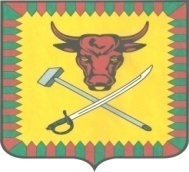 АДМИНИСТРАЦИЯ МУНИЦИПАЛЬНОГО РАЙОНА «ЧИТИНСКИЙ РАЙОН»РАСПОРЯЖЕНИЕот «__» _______ 20__ года                                                                                            № ____О проведении проверки юридического лица, индивидуального предпринимателяпри осуществлении муниципального контроля в области торговой деятельности на территории муниципального района«Читинский район»1. Провести проверку (указать вид проверки) в отношении________________________________________________________________________________________________________________________________________________________________________________________________________________________________________________________________________________________________________________________________________ (наименование юридического лица, фамилия, имя и (в случае если имеется) отчество индивидуального предпринимателя)2. Место нахождения:________________________________________________________________________________________________________________________________________________________________________________________________________________________________________________________________________________________________________________________________________     (юридического лица (его филиалов, представительств, обособленных структурных подразделений) и место (а) фактического осуществления им деятельности)3. Назначить лицом (ами), уполномоченным (ми) на проведение проверки:________________________________________________________________________________________________________________________________________________________________________________________________________________________________________________________________________________________________________________________________________ (фамилия, имя (в случае если имеется), отчество, должность сотрудника (должностных лиц), уполномоченного (ых) на проведение проверки)4.  Привлечь к проведению проверки в качестве экспертов, представителей экспертных организаций следующих лиц:____________________________________________________________________________________________________________________________________________________________________ (фамилия, имя, отчество (в случае если имеется), должности привлекаемых к проведению проверки экспертов и (или) наименование экспертной организации с указанием реквизитов свидетельства об аккредитации и наименования органа по аккредитации, выдавшего свидетельство об аккредитации)5. Установить, что: настоящая проверка проводится с целью: ____________________________________________________________________________________________________________________________________________________________________При установлении целей проводимой проверки указывается следующая информация: а) в случае проведения плановой проверки: - ссылка на утвержденный ежегодный план проведения плановых проверок; б) в случае проведения внеплановой выездной проверки: - реквизиты ранее выданного проверяемому лицу предписания об устранении выявленного нарушения, срок для исполнения которого истек; - реквизиты обращении и заявлений граждан, юридических лиц, индивидуальных предпринимателей, поступивших в органы государственного контроля (надзора), органы муниципального контроля; - реквизиты  приказа (распоряжения) руководителя органа государственного контроля (надзора), изданного в соответствии с поручениямиПрезидента Российской Федерации, Правительства Российской Федерации; - реквизиты требования прокурора о проведении внеплановой проверки в рамках надзора за исполнением законов и реквизиты прилагаемых к требованиюматериалов и обращений;в) в случае проведения внеплановой выездной проверки, которая подлежит согласованию с органами прокуратуры, но в целях принятия неотложных мер должна быть проведена незамедлительно в связи с причинением вреда либо нарушением проверяемых требований,  если  такое  причинение  вреда  либонарушение требований обнаружено непосредственно в момент его совершения: - реквизиты прилагаемой копии документа (рапорта, докладной записки и другого), представленного должностным лицом, обнаружившим нарушение; задачами настоящей проверки являются:________________________________________________________________________________________________________________________________________________________________6. Предметом настоящей проверки является (отметить нужное): соблюдение обязательных требований или требований, установленных муниципальными правовыми актами; выполнение предписаний органов государственного контроля (надзора), органов муниципального контроля; проведение мероприятий: по предотвращению причинения вреда жизни, здоровью граждан, вреда животным, растениям, окружающей среде; по предупреждению возникновения чрезвычайных ситуаций природного и техногенного характера.7. Срок проведения проверки: __________________________________________________________________________________К проведению проверки приступить    с «__» ___________ 20__ г.    Проверку окончить не позднее    «__» ___________ 20__ г.8. Правовые основания проведения проверки:____________________________________________________________________________________________________________________________________________________________________    (ссылка на положение нормативного правового акта, в соответствии с  которым осуществляется проверка; ссылка на положения нормативных правовых актов, устанавливающих требования, которые являются предметом проверки)9. В процессе  проверки  провести  следующие  мероприятия  по  контролю, необходимые для достижения целей и задач проведения проверки:____________________________________________________________________________________________________________________________________________________________________10.  Перечень административных регламентов по осуществлению муниципальногоконтроля (при их наличии):____________________________________________________________________________________________________________________________________________________________________                                   (с указанием наименований, номеров и дат их принятия)11.   Перечень   документов,   представление   которых  юридическим  лицом, индивидуальным  предпринимателем  необходимо  для  достижения целей и задач проведения проверки:______________________________________________________________________________________________________________________________________________________________________________________________________________________________________________________  (должность, фамилия, инициалы руководителя, заместителя руководителя органа муниципального контроля, издавшего распоряжение о проведении проверки)_____________________________(подпись, заверенная печатью)____________________________________________________________________________________________________________________________________________________________________        (фамилия, имя (в случае если имеется), отчество и должность должностного лица, непосредственно подготовившего проект распоряжения, контактный телефон, электронный адрес (при наличии))ПРИЛОЖЕНИЕ № 3 к административному регламенту, утвержденному постановлением администрации муниципального района «Читинский район» от 11.05.2020 г. №53-НПА от___________ _______________________________________________________________________________________________________________________________________________________(наименование органа муниципального контроляв области торговой деятельности с указанием юридического адреса)Заявлениео согласовании органом муниципального контроля в областиторговой деятельности с органом прокуратуры проведениявнеплановой выездной проверки юридического лица,индивидуального предпринимателя1. В соответствии со статьей 10 Федерального закона от 26 декабря . №294-ФЗ «О защите прав юридических лиц и индивидуальных предпринимателей при  осуществлении государственного контроля (надзора) и муниципального контроля» просим согласовать  проведение внеплановой выездной проверки в отношении____________________________________________________________________________________________________________________________________________________________________,(наименование, адрес (место нахождения) постоянно действующего исполнительного органа юридического лица, государственный регистрационный номер записи о государственной регистрации юридического лица/Ф.И.О., государственный регистрационный номер записи о государственной регистрации индивидуального предпринимателя, идентификационный номер налогоплательщика)осуществляющего предпринимательскую деятельность по адресу:____________________________________________________________________________________________________________________________________________________________________2. Основание проведения проверки:________________________________________________________________________________________________________________________________________________________________________________________________________________________________________________________________________________________________________________________________________(ссылка  на положение Федерального закона от 26 декабря . №294-ФЗ «О защите   прав   юридически лиц  и  индивидуальных  предпринимателей  при осуществлении   государственного   контроля   (надзора)   и  муниципального контроля»)3. Дата начала проведения проверки:«__» ___________ 20__ года.4. Время начала проведения проверки:«__» ___________ 20__ года.(указывается  в  случае, если основанием проведения проверки является часть 12  статьи  10 Федерального закона от 26 декабря . №294-ФЗ «О защите прав  юридических  лиц  и индивидуальных предпринимателей при осуществлениигосударственного контроля (надзора) и муниципального контроля») __________________________________________________________________________________________________________________________________________________________________________________________________________________________________________________________________________________________________________________________________________________________________________________________________________________________(копия распоряжения администрации муниципального района «Читинский район» о проведении внеплановой выездной проверки. Документы, содержащие сведения, послужившие основанием для проведения внеплановой проверки)__________________________________ ____________________________________________ __________________________________________________________________________________ (наименование должностного лица)               (подпись)                     (фамилия, имя, отчество)М.П. Дата и время составления документа: __________________________________________________________________________________ПРИЛОЖЕНИЕ № 4 к административному регламенту, утвержденному постановлением администрации муниципального района «Читинский район» от 11.05.2020 г. №53-НПА Кому: ____________________________________________________________________________(наименование юридического лица, Ф.И.О. индивидуального предпринимателя)Адрес: ____________________________________________________________________________ЗАПРОСо представлении документов (информации), необходимыхдля проведения проверки при осуществлении муниципальногоконтроля в области торговой деятельности на территориимуниципального района «Читинский район»На основании_______________________________________________________________ (указывается название и реквизиты распоряжения администрации муниципального района «Читинский район» о проведении проверки)субъекту проверки________________________________________________________________________________________________________________________________________________________________ (наименование юридического лица, Ф.И.О. индивидуального предпринимателя) мотивы направления запроса________________________________________________________________________________________________________________________________________________________________ (сведения, которые вызывают сомнения в их достоверности, сведения, не позволяющие оценить исполнение юридическим лицом, индивидуальным предпринимателем требований, установленных муниципальными правовыми актами)надлежит в срок до «___»  ________ 20__ года представить в управление экономики и имущества администрации муниципального района «Читинский район»:1. ______________________________________________________________________________2. ______________________________________________________________________________3. ______________________________________________________________________________  (документы (информацию), письменные разъяснения руководителя или иного должностного лица юридического лица, индивидуального предпринимателя)Непредставление субъектом проверки в полном объеме и в установленные сроки документов (информации), необходимых для проведения проверки при осуществлении муниципального контроля в области торговой деятельности на территории муниципального района «Читинский район», влечет наступление административной ответственности и применение мер административного воздействия в установленном законом порядке.Приложение: 1. Копия распоряжения администрации муниципального района «Читинский район» от _____________________ № _______________«___________________________________________________».___________________________________________ /___________ /_________________ (Ф.И.О., должность лица, уполномоченного               (подпись)                 (Ф.И.О.)         на проведение проверки)Запрос получен: «__» _________ ____ года в «__» ч «__» мин.___________________________________________ /___________ /_________________(Ф.И.О., должность лица, получившего запрос)         (подпись)        (Ф.И.О.)ПРИЛОЖЕНИЕ № 5 к административному регламенту, утвержденному постановлением администрации муниципального района «Читинский район» от 11.05.2020 г. №53-НПА АДМИНИСТРАЦИЯ МУНИЦИПАЛЬНОГО РАЙОНА «ЧИТИНСКИЙ РАЙОН»672002, г. Чита, ул. Ленина, д.157, телефон: 32-00-91, факс: 21-05-14________________________                                                               «___» _______________ 20__ г.(место составления акта)                                                                              (дата составления акта)                                                      _____________________________                                                              (время составления акта)АКТ ПРОВЕРКИорганом муниципального контроля юридического лица,индивидуального предпринимателя№ ________________По адресу/адресам: _________________________________________________________________                                                                      (место проведения проверки)на основании: ________________________________________________________________________________________________________________________________________________________                                            (вид документа с указанием реквизитов (номер, дата))была  проведена  ________________________________________________  проверка                                     (плановая/внеплановая, документарная/выездная)в отношении:____________________________________________________________________________________________________________________________________________________________________ (наименование юридического лица, фамилия, имя, отчество (последнее – при наличии) индивидуального предпринимателя)Дата и время проведения проверки:«___» _________________ 20__ г. с ____ час. ____ мин. до ____ час. ___ мин.Продолжительность _______________________«___» _________________ 20__ г. с ____ час. ____ мин. до ____ час. ___ мин.Продолжительность ________________________________________________________________  (заполняется в случае проведения проверок филиалов, представительств, обособленных структурных подразделений юридического лица или при осуществлении деятельности индивидуального предпринимателя по нескольким адресам)Общая продолжительность проверки: _________________________________________________                                                                                                 (рабочих дней/часов)Акт составлен:__________________________________________________________________________________                                         (наименование органа муниципального контроля)С копией распоряжения о проведении проверки ознакомлен(ы): (заполняется припроведении выездной проверки)____________________________________________________________________________________________________________________________________________________________________                                              (фамилии, инициалы, подпись, дата, время)Дата  и номер решения прокурора (его заместителя) о согласовании проведенияпроверки:____________________________________________________________________________________________________________________________________________________________________  (заполняется в случае необходимости согласования проверки с органам прокуратуры)Лицо(а), проводившее(ие) проверку: ______________________________________________________________________________________________________________________________________________________________________________________________________________________ (фамилия, имя, отчество (последнее - при наличии), должность лица, проводившего(их) проверку; в случае привлечения к участию в проверке экспертов, экспертных организаций указываются фамилии, имена, отчества (последнее - при наличии), должности экспертов и/или наименования экспертных организаций с указанием реквизитов свидетельств об аккредитации и наименования органа по аккредитации, выдавшего свидетельство)При проведении проверки присутствовали: ________________________________________________________________________________________________________________________________________________________________________________________________________________(фамилия, имя, отчество (последнее - при наличии), должность руководителя, иного должностного лица (должностных лиц) или уполномоченного представителя   юридического лица, индивидуального предпринимателя или уполномоченного представителя индивидуального предпринимателя, уполномоченного представителя саморегулируемой организации (в случае проведения проверки члена саморегулируемой организации), присутствовавших при проведении мероприятий по проверке)В ходе проведения проверки:выявлены нарушения требований, установленных муниципальными правовыми актами  органов местного самоуправления муниципального района «Читинский район», в области  торговой деятельности (с указанием положений (нормативных) правовых актов):____________________________________________________________________________________________________________________________________________________________________                            (с указанием характера нарушений; лиц, допустивших нарушения)выявлены  факты невыполнения предписаний органов муниципального контроля (с указанием реквизитов выданных предписаний):____________________________________________________________________________________________________________________________________________________________________нарушений не выявлено _______________________________________________________________________________________________________________________________________________Запись в Журнал учета проверок юридического лица, индивидуального предпринимателя, проводимых органами государственного контроля (надзора), органами муниципального контроля, внесена (заполняется при проведении выездной проверки):______________________ ____________________________________________________________(подпись проверяющего) (подпись уполномоченного представителя юридического лица, индивидуального предпринимателя, его уполномоченного представителя)Журнал учета проверок юридического лица, индивидуального предпринимателя, проводимых органам государственного контроля (надзора), органами муниципального контроля, отсутствует (заполняется при проведении выездной проверки):______________________ ____________________________________________________________  (подпись проверяющего) (подпись уполномоченного представителя юридического лица, индивидуального предпринимателя, его уполномоченного представителя)Прилагаемые к акту документы: ________________________________________________________________________________________________________________________________________Подписи лиц, проводивших проверку: _________________________________________________С актом проверки ознакомлен(а),  копию  акта  со  всеми  приложениямиполучил(а):____________________________________________________________________________________________________________________________________________________________________(фамилия, имя, отчество (последнее - при наличии), должность руководителя, иного должностного лица или уполномоченного представителя юридического лица, индивидуального предпринимателя, его уполномоченного представителя)                                                                                                               «___» _______________ 20__ г.Пометка об отказе от ознакомления с актом проверки: _____________________________________________________________________________________________________________________                (подпись(и) должностного лица или должностных лиц проводившего(их) проверку)ПРИЛОЖЕНИЕ № 6 к административному регламенту, утвержденному постановлением администрации муниципального района «Читинский район» от 11.05.2020 г. №53-НПА ЖУРНАЛучета проверок__________________________________
(дата начала ведения Журнала)
________________________________________________________________________ (наименование органа муниципального контроля)
Ответственное лицо: __________________________________________________________________(фамилия, имя, отчество, должность лица (лиц), ответственного за ведение Журнала учета проверок)

Подпись_________________________________
СВЕДЕНИЯ О ПРОВОДИМЫХ ПРОВЕРКАХПРИЛОЖЕНИЕ № 7 к административному регламенту, утвержденному постановлением администрации муниципального района «Читинский район» от 11.05.2020 г. №53-НПА ПРЕДПИСАНИЕ
об устранении выявленных нарушенийот _______________                               № ______________

Выдано: _________________________________________________________________________                              (администрация муниципального района «Читинский район»)на основании акта проверки от «__» _________________ 20__ г. № ______Мною,_____________________________________________________________________________________________________________________________________________________________________________________________________________________________________________(Ф.И.О. сотрудника, должность, номер служебного удостоверения, кем и когда выдано)установлены следующие нарушения при осуществлении полномочий по муниципальному контролю:
___________________________________________________________________________
___________________________________________________________________________
___________________________________________________________________________
___________________________________________________________________________
___________________________________________________________________________
___________________________________________________________________________
___________________________________________________________________________
___________________________________________________________________________                                                        (указать характер нарушений)Данные факты являются нарушением: ___________________________________________________________________________
___________________________________________________________________________
___________________________________________________________________________
___________________________________________________________________________
___________________________________________________________________________(указать наименование муниципальных правовых актов органов местного самоуправления муниципального района «Читинский район» или иных нормативных актов в области торговой деятельности, номера статей и пунктов, требования которых нарушены)основании «ст. 17 п.1 подп.1 Федерального закона от 26 декабря 2008 г. № 294-ФЗ «О защите прав юридических лиц и индивидуальных предпринимателей при осуществлении государственного контроля (надзора) и муниципального контроля»
ПРЕДПИСЫВАЮ:___________________________________________________________________________
___________________________________________________________________________
___________________________________________________________________________
___________________________________________________________________________
___________________________________________________________________________
___________________________________________________________________________
___________________________________________________________________________(указать конкретные действия и сроки (даты) их исполнения)Предписание может быть обжаловано в установленном законом порядке.Информацию о выполнении настоящего предписания необходимо направить в управление экономики и прогнозирования администрации муниципального района «Читинский район». 
Предписание от «__» ______________ 20__ г. №___________________________ выдал(а):
___________________________________________________________________________
_______________________________________ _________ _________________________
(должность лица, выдавшего предписание) (подпись) (фамилия, имя, отчество)

Предписание от «__» ______________ 20__ г. № _________ получил(а):
_________________________________ _________ _______________________________
(должность лица, получившего предписание) (подпись) (фамилия, имя, отчество)об отказе ознакомления с предписанием и от получения копии предписания: ______________________________________________________________
________________________________________________________________________(подпись должностного лица, которым выдано предписание)ПРИЛОЖЕНИЕ № 8 к административному регламенту, утвержденному постановлением администрации муниципального района «Читинский район» от 11.05.2020 г. №53-НПА Форма проверочного листа (списка контрольных вопросов) для использования при проведении уполномоченным должностным лицом плановой проверки юридического лица или индивидуального предпринимателя при осуществлении муниципального контроля в области торговой деятельности на территории муниципального района «Читинский район»1. Вид муниципального контроля - муниципальный контроль в области торговой деятельности на территории муниципального района «Читинский район».2. Наименование органа муниципального контроля - администрация муниципального района «Читинский район»3. Реквизиты правового акта об утверждении формы проверочного листа_______________________________________________4. Перечень вопросов, отражающих содержание требований, установленных муниципальными правовыми актами, ответы на которые однозначно свидетельствуют о соблюдении или несоблюдении юридическим лицом, индивидуальным предпринимателем требований, установленных муниципальными правовыми актами, составляющих и не ограничивающих предмет проверки:5. Наименование юридического лица/ фамилия, имя, отчество (при наличии) индивидуального предпринимателя ____________________________________________*.6. Место проведения плановой проверки с заполнением проверочного листа и (или) указание об используемых юридическим лицом, индивидуальным предпринимателем производственных объектов:__________________________________________________*.7. Реквизиты распоряжения руководителя (заместителя руководителя) органа муниципального контроля о проведении плановой проверки:___________________________________________________________________________*. 8. Учетный номер проверки и дата присвоения учетного номера плановой проверки в едином реестре проверок: ___________________________________________________*.9. Иные необходимые данные: ___________________________________________**. _________________________________      _________            __________  (должность и ФИО должностного лица,      (подпись)              (дата)  проводящего плановую проверку и   заполнившего проверочный лист)  _______________________________         _________               _________  (должность и ФИО должностного лица,       (подпись)              (дата)  юридического лица, индивидуального  предпринимателя присутствовавшего  при заполнении проверочного листа)ПРИЛОЖЕНИЕ № 9 к административному регламенту, утвержденному постановлением администрации муниципального района «Читинский район» от 11.05.2020 г. №53-НПА ПРОТОКОЛ № _____об административном правонарушении«___» _______________20___г.                                                                                                                        г. ЧитаЯ, ___________________________________________________________________________, руководствуясь статьями 28.1, 28.2 Кодекса Российской Федерации об административных правонарушениях (КоАП РФ) ____________________________________________,     (полностью фамилия, имя, отчество или наименование лица в соответствии с паспортом или иным документом, (для дачи объяснений и составления протокола не прибыл/ на составление протокола и дачу объяснений прибыло лицо по доверенности № ______ от «____»_____________20___г. _____________________________________________),                                                                                                    (фамилия, имя, отчество)составил(а) настоящий протокол об административном правонарушении в сфере торговли _____________________________________________________________________________ за что частью ______  статьи _____ КоАП РФ предусмотрена административная ответственность. При проведении муниципального контроля в области торговой деятельности, установлено административное правонарушение, выразившееся в следующем: __________________________________________________________________________________________________________________________________________________________________________________________________________________________________________________________________________________________________________________________________________________________________________________________________________________________________________________________________________________________________________________________________________________________________________________________________________________________________________________________________________________________________________________________________________________________________(указывается дата совершения правонарушения, полностью фамилия, имя, отчество индивидуального предпринимателя либо руководителя юридического лица, характер деятельности с указанием адреса осуществления деятельности)В соответствии с действующим законодательством:_____________________________________________________________________________ ______________________________________________________________________________________________________________________________________________________________________________________________________________________________________________________________________________________________________________________________________________________________________________________________________________________________________________________________________________________________________________________________________________________________________________________________________________________________________________________________________________________________________________________________________________________________________________________________________________________________________________________________________________________________________________________________________(указывается ссылка на законодательство и в чем выразилось административное правонарушение)Таким образом, в действии/ бездействии _____________________________________                                                                                         усмотрен состав административного правонарушения, предусмотренного частью ____ статьи _________ КоАП.Свидетели (потерпевшие) (если имеются, указать фамилию, имя, отчество, место регистрации, телефоны):1.Потерпевший:____________________________________________________________________2.Потерпевший:____________________________________________________________________3.Свидетель:_______________________________________________________________________4.Свидетель:_______________________________________________________________________Лицу, в отношении которого составлен данный протокол об административном правонарушении, или его законному представителю, разъяснены права и обязанности, предусмотренные статьей 51 Конституции РФ, статьями 24.2., 24.4., 25.1., 25.3, 25.4., 25.5. КоАП РФ:Статья 51 Конституции Российской Федерации.1.	Никто не обязан свидетельствовать против себя самого, своего супруга и близких родственников, круг которых определяется федеральным законом.2.	Федеральным законом могут устанавливаться иные случаи освобождения от обязанности давать свидетельские показания.Статья 24.2 КоАП РФ Язык, на котором ведется производство по делам об административных правонарушениях1. Производство по делам об административных правонарушениях ведется на русском языке - государственном языке Российской Федерации. Наряду с государственным языком Российской Федерации производство по делам об административных правонарушениях может вестись на государственном языке республики, на территории которой находятся судья, орган, должностное лицо, уполномоченные рассматривать дела об административных правонарушениях.2. Лицам, участвующим в производстве по делу об административном правонарушении и не владеющим языком, на котором ведется производство по делу, обеспечивается право выступать и давать объяснения, заявлять ходатайства и отводы, приносить жалобы на родном языке либо на другом свободно избранном указанными лицами языке общения, а также пользоваться услугами переводчика.Статья 24.4 КоАП РФ Ходатайства1. Лица, участвующие в производстве по делу об административном правонарушении, имеют право заявлять ходатайства, подлежащие обязательному рассмотрению судьей, органом, должностным лицом, в производстве которых находится данное дело.2. Ходатайство заявляется в письменной форме и подлежит немедленному рассмотрению. Решение об отказе в удовлетворении ходатайства выносится судьей, органом, должностным лицом, в производстве которых находится дело об административном правонарушении, в виде определения.Статья 25.1 КоАП РФ Лицо, в отношении которого ведется производство по делу об административном правонарушении.1. Лицо, в отношении которого ведется производство по делу об административном правонарушении, вправе знакомиться со всеми материалами дела, давать объяснения, представлять доказательства, заявлять ходатайства и отводы, пользоваться юридической помощью защитника, а также иными процессуальными правами в соответствии с настоящим Кодексом.2. Дело об административном правонарушении рассматривается с участием лица, в отношении которого ведется производство по делу об административном правонарушении. В отсутствие указанного лица дело может быть рассмотрено лишь в случаях, предусмотренных частью 3 статьи 28.6 настоящего Кодекса, либо если имеются данные о надлежащем извещении лица о месте и времени рассмотрения дела и если от лица не поступило ходатайство об отложении рассмотрения дела либо если такое ходатайство оставлено без удовлетворения.3. Судья, орган, должностное лицо, рассматривающие дело об административном правонарушении, вправе признать обязательным присутствие при рассмотрении дела лица, в отношении которого ведется производство по делу.При рассмотрении дела об административном правонарушении, влекущем административный арест, административное выдворение за пределы Российской Федерации иностранного гражданина либо лица без гражданства или обязательные работы, присутствие лица, в отношении которого ведется производство по делу, является обязательным.4. Несовершеннолетнее лицо, в отношении которого ведется производство по делу об административном правонарушении, может быть удалено на время рассмотрения обстоятельств дела, обсуждение которых может оказать отрицательное влияние на указанное лицо.Статья 25.3 КоАП РФ Законные представители физического лица1. Защиту прав и законных интересов физического лица, в отношении которого ведется производство по делу об административном правонарушении, или потерпевшего, являющихся несовершеннолетними либо по своему физическому или психическому состоянию лишенных возможности самостоятельно реализовать свои права, осуществляют их законные представители.2. Законными представителями физического лица являются его родители, усыновители, опекуны или попечители.3. Родственные связи или соответствующие полномочия лиц, являющихся законными представителями физического лица, удостоверяются документами, предусмотренными законом.4. Законные представители физического лица, в отношении которого ведется производство по делу об административном правонарушении, и потерпевшего имеют права и несут обязанности, предусмотренные настоящим Кодексом в отношении представляемых ими лиц.5. При рассмотрении дела об административном правонарушении, совершенном лицом в возрасте до восемнадцати лет, судья, орган, должностное лицо, рассматривающие дело об административном правонарушении, вправе признать обязательным присутствие законного представителя указанного лица.Статья 25.4 КоАП РФ Законные представители юридического лица.1. Защиту прав и законных интересов юридического лица, в отношении которого ведется производство по делу об административном правонарушении, или юридического лица, являющегося потерпевшим, осуществляют его законные представители.2. Законными представителями юридического лица в соответствии с настоящим Кодексом являются его руководитель, а также иное лицо, признанное в соответствии с законом или учредительными документами органом юридического лица. Полномочия законного представителя юридического лица подтверждаются документами, удостоверяющими его служебное положение.3. Дело об административном правонарушении, совершенном юридическим лицом, рассматривается с участием его законного представителя или защитника. В отсутствие указанных лиц дело может быть рассмотрено лишь в случаях, предусмотренных частью 3 статьи 28.6 настоящего Кодекса, или если имеются данные о надлежащем извещении лиц о месте и времени рассмотрения дела и если от них не поступило ходатайство об отложении рассмотрения дела либо если такое ходатайство оставлено без удовлетворения.4. При рассмотрении дела об административном правонарушении, совершенном юридическим лицом, судья, орган, должностное лицо, в производстве которых находится дело об административном правонарушении, вправе признать обязательным присутствие законного представителя юридического лица.Статья 25.5 КоАП РФ Защитник и представитель1. Для оказания юридической помощи лицу, в отношении которого ведется производство по делу об административном правонарушении, в производстве по делу об административном правонарушении может участвовать защитник, а для оказания юридической помощи потерпевшему - представитель.2. В качестве защитника или представителя к участию в производстве по делу об административном правонарушении допускается адвокат или иное лицо.3. Полномочия адвоката удостоверяются ордером, выданным соответствующим адвокатским образованием. Полномочия иного лица, оказывающего юридическую помощь, удостоверяются доверенностью, оформленной в соответствии с законом.(в ред. Федерального закона от 31.12.2002 № 187-ФЗ)4. Защитник и представитель допускаются к участию в производстве по делу об административном правонарушении с момента возбуждения дела об административном правонарушении.(в ред. Федерального закона от 27.11.2007 № 273-ФЗ)5. Защитник и представитель, допущенные к участию в производстве по делу об административном правонарушении, вправе знакомиться со всеми материалами дела, представлять доказательства, заявлять ходатайства и отводы, участвовать в рассмотрении дела, обжаловать применение мер обеспечения производства по делу, постановление по делу, пользоваться иными процессуальными правами в соответствии с настоящим Кодексом.______________________________________________________________
                                                 (подпись и расшифровка подписи лица, в отношении которого составляется протокол)Свидетелям:1.	_______________________,    проживающему по адресу:__________________________________2.	_______________________,                                                        проживающему по адресу:____________________________________Разъяснены их права и обязанности, предусмотренные статьями 17.7, 17.9, 25.6 КоАП РФ_________________ (Фамилия И.О.)    _______________ (Фамилия И.О.)
    (подпись)                                                   (подпись) 
   Потерпевшим:1.	_______________________,                                                               проживающему по адресу:__________________________________2.	_______________________,                                                       проживающему по адресу:____________________________________Разъяснены их права и обязанности, предусмотренные статьей 25.2 КоАП РФ_________________ (Фамилия И.О.)    _______________ (Фамилия И.О.)
          (подпись)                                             (подпись) Объяснения юридического лица либо индивидуального предпринимателя (представителя по доверенности), в отношении которого возбуждено дело об административном правонарушении:____________________________________________________________________________________________________________________________________________________________________________________________________________________________________________________________________________________________________________________________________________________________________________________________________________________________________________________________________________________________________________________________________________________________________________________________________________________________________________________________________________________________________________________________________________________________________________________________________________________________________________________
                                                                                                                                                                                      (подпись)К протоколу прилагаются:______________________________________________________________________________________________________________________________________________________________________________________________________________________________________________________________________________________________________________________________________________________________________________________________________________________________________________________________________________С содержанием настоящего протокола ознакомлен (а):Индивидуальный предприниматель/Юридическое лицо:_____________________________________________________________________________
                                                                                        (Фамилия, имя, отчество)	                                  (подпись)От подписи отказался (зачеркнуть в случае подписания протокола).Сотрудник администрации муниципального района «Читинский район», составившеий протокол: 
                               ___________________              _______________________   
                                                                                            (подпись)                                                         (И.О. Фамилия)копию протокола получил ______________________________________________________
                                                                       (подпись и расшифровка подписи лица или его представителя, в отношении которого составляется протокол, дата получения1Дата начала и окончания проверки2Общее время проведения проверки (для субъектов малого и среднего предпринимательства, в часах)3Полное и (в случае, если имеется) сокращенное наименование, в том числе фирменное наименование юридического лица / фамилия, имя, отчество (в случае, если имеется) индивидуального предпринимателя4Адрес (место нахождение) постоянно действующего исполнительного органа юридического лица/ (место осуществления деятельности (если не совпадает с местом жительства) индивидуального предпринимателя5Государственный регистрационный номер записи о государственной регистрации юридического лица/индивидуального предпринимателя, идентификационный номер налогоплательщика (для индивидуального предпринимателя); номер реестровой записи и дата включения сведений в реестр субъектов малого и среднего предпринимательства (для субъектов малого и среднего предпринимательства) 6Дата и номер распоряжения муниципального района «Читинский район» о проведении проверки7Цель, задачи и предмет проверки8Вид проверки (плановая или внеплановая): для плановой проверки - ссылка на ежегодный план проведения проверок; для внеплановой выездной проверки - дата и номер решения прокурора о согласовании проведения проверки9Дата и номер акта, составленного по результатам проверки, дата его вручения представителю юридического лица, индивидуальному предпринимателю10Выявленные нарушения требований, установленных муниципальными правовыми актами органов местного самоуправления муниципального района «Читинский район», в области торговой деятельности (указываются содержание выявленного нарушения со ссылкой на положение нормативного правового акта, допустившее его лицо)11Фамилия, имя, отчество должностного (ных) лица (лиц), проводившего (их) проверку12Фамилия, имя, отчество (в случае, если имеется), должности экспертов, представителей экспертных организаций, привлеченных к проведению проверки13Подпись (и) должностного (ных) лица (лиц), проводившего (их) проверку№ п/п Перечень вопросов Реквизиты и структурные единицы нормативных правовых актов,муниципальных правовых актов, которыми установлены   обязательныетребования Ответ на вопрос перечня (указать да/нет) * 12341. Нестационарный торговый объект, размещенный на территории поселения, включен по месту расположения в схему размещения нестационарных торговых объектов Графа 1 таблицы приложения к постановлению администрации муниципального района «Читинский район» № 2035 от 21.08.2019 года «Об утверждении схемы размещения нестационарных торговых объектов на территории муниципального района «Читинский район»2. Режим работы нестационарных торговых объектовГрафа 6 таблицы приложения к постановлению администрации муниципального района «Читинский район» № 2035 от 21.08.2019 года «Об утверждении схемы размещения нестационарных торговых объектов на территории муниципального района «Читинский район»3. Юридический адрес субъекта торговли соответствует схеме размещения нестационарных торговых объектов Графа 1 таблицы приложения к постановлению администрации муниципального района «Читинский район» № 2035 от 21.08.2019 года «Об утверждении схемы размещения нестационарных торговых объектов на территории муниципального района «Читинский район»4. Количество размещенных нестационарных торговых объектов соответствует схеме размещения нестационарных торговых объектов Постановление администрации муниципального района «Читинский район» № 2035 от 21.08.2019 года «Об утверждении схемы размещения нестационарных торговых объектов на территории муниципального района «Читинский район»5. Тип торгового объекта, используемого для осуществления торговой деятельности (павильон, киоск, палатка, торговый автомат и иное временное сооружение)Графа 3 таблицы приложения к постановлению администрации муниципального района «Читинский район» № 2035 от 21.08.2019 года «Об утверждении схемы размещения нестационарных торговых объектов на территории муниципального района «Читинский район»6. Специализация (ассортимент реализуемой продукции) соответствует схеме размещения нестационарных торговых объектов Графа 2 таблицы приложения к постановлению администрации муниципального района «Читинский район» № 2035 от 21.08.2019 года «Об утверждении схемы размещения нестационарных торговых объектов на территории муниципального района «Читинский район»7. Площадь нестационарного торгового объекта соответствует схеме размещения нестационарных торговых объектов Графа 5 таблицы приложения к постановлению администрации муниципального района «Читинский район» № 2035 от 21.08.2019 года «Об утверждении схемы размещения нестационарных торговых объектов на территории муниципального района «Читинский район»8. Срок, период размещения нестационарного торгового объекта не истек  Графа 4 таблицы приложения к постановлению администрации муниципального района «Читинский район» № 2035 от 21.08.2019 года «Об утверждении схемы размещения нестационарных торговых объектов на территории муниципального района «Читинский район» Сведения об индивидуальном предпринимателе, в отношении которого возбуждено дело об административном правонарушении:Сведения о юридическом лице, в отношении которого возбуждено дело об административном правонарушении:Фамилия, имя, отчество (при наличии):   Наименование юридического лица:Дата и место рождения: Юридический адрес:  Номер свидетельства и дата внесения записи об ИП в ЕГРИП: Фактический адрес:Адрес регистрации:  Законный представитель: (фамилия, инициалы, документ на основании которого действует либо ссылка на выписку из ЕГРЮЛ с указанием даты ее составления)     Адреса фактического проживания:  ИНН/КПП:Количество иждивенцев: Наименование банка:   Размер заработка: БИК банка:Владение русским языком:                                                                          (владею/не владею написать, подпись лица, в отношении которого составляется протокол) Номер расчетного счета: В услугах переводчика: нуждаюсь/не нуждаюсь (подпись лица, в отношении которого составляется протокол)  Привлекалось ли ранее к административной ответственности: да/нет     Привлекался ли ранее к административной ответственности: да/нет  Иные сведения (например, контактный номер телефона, Ф.И.О. руководителя организации):  Документ, удостоверяющий личность:      Иные сведения (например, контактный номер телефона, Ф.И.О. руководителя организации):  Иные сведения (например, контактный номер телефона):  Иные сведения (например, контактный номер телефона, Ф.И.О. руководителя организации):  